PERFORMANCE ASSESSMENT TASK  Grade 6UNIT VIII:  Westward Expansion STANDARD:  CE.1c,f,h; USI.1a,d,e,h; USI.2c,d; USI.8a,b,cENDURING UNDERSTANDING: Expansion brings economic changes and technological innovation that has costs and benefits.CONCEPTUAL UNIT QUESTION:  How did westward expansion change the United States and demonstrate the determination of its people?  How did economic factors and advances in technology influence expansion, westward movement, and economic growth in the United States?SCENARIO:  You are a photojournalist investigating Westward Expansion.  You will create a documentary highlighting one group’s experience moving West, and then focus your documentary on the overall impact of Westward Expansion on the United States during the period of 1830 – 1860 to answer the unit questions. TASK:  You will collect information from the documents provided to: demonstrate thorough and accurate understanding of the groups that moved Westward and their motivations, experiences, determination, and changes (Content)demonstrate substantial use of primary sources to identify change for different groups of Americans, the land and the economy during Westward Expansion (Basic Skills)examine thoroughly all of the given documents. Analyze information from the documents to draw meaningful conclusions about the geographic, social, political, economic, and technological changes that took place due to Westward Expansion  Think: proof  (Analysis/Interpretation Skills)cite and elaborate evidence from given documents to develop an in-depth documentary explaining the overall impact of Westward Expansion on the United States (Application/Synthesis Skills)Create a documentary that is informative and reflective of impact of Westward Expansion. It is well organized using a variety of media, and includes clearly stated, complex ideas supported by references from several documents (Communication Skills)DOCUMENTS: Use each of the documents provided to research information on your task. Include information from each document in your presentation. 	Document A:  Song, “Sweet Betsy from Pike” by John A. Stone (before 1858)  Document B:  Painting, Westward the Course of Empire Takes Its Way,                          E. Leutze, 1861  Document C:  Cartoon, The Way they go to California, Nathaniel Currier, 1849Document D:  Diary Excerpt, Diary Entry of Mary Jane Megquier, 1850Document E:  Diary Excerpt, Diary Entry of Mary Ballou      PRODUCT:  You will plan, create, and share a 75-90 second documentary that will reflect information, analysis, and evaluation about Westward groups using information from your ASN, as well as evidence from your analysis of the primary sources.  Your finished produce will include the two steps below: Focuses on one Westward Expansion group (Oregon Trail Pioneers, Mormon Settlers, or the Forty-Niner), and explains why they moved West, and where they settled.Reflects and reports on one of the following questions:What economic and technological changes took place during Westward Expansion?  How did Westward Expansion benefit some and cost others?How did Westward Expansion change the United States and demonstrate the determination of its people?REFLECTION:  Identify an economic and technological change, taking place today.  How is this similar and/or different from the changes that occurred during Westward Expansion? PAT RUBRIC:  Westward ExpansionDOCUMENT ACCESSDocument A: “Sweet Betsy from Pike”   Click on Link.http://twain.lib.virginia.edu/roughingit/map/wombetsy.html*About Sweet Betsy from Pike     The journey to California in the days of the Gold Rush wasn't easy by sea or land. A clipper ship leaving New York took at least three months, with all the usual dangers of traveling by sea, to round the bottom of South America and reach San Francisco. The journey by land took six months from the mid-West, with many coming from further away.     Sweet Betsy from Pike comes from a songbook published in 1858 called Put's Golden Songster. "Old Put" was the pseudonym of John A. Stone, a San Francisco-based entertainer who wrote, performed, adapted, collected, and published songs for and about gold miners. This one was based on an Irish tune that was most likely brought to the New World during the potato famine. There is a Pike County in both Missouri and Illinois from where many California-bound gold seekers began their land journeys.Document B: “Westward the Course of Empire Takes Its Way” by Emmanuel Leutze, 1861Click on Link:  http://americanart.si.edu/collections/search/artwork/?id=14569Document C: “The Way They Go to California” by Nathaniel Currier, 1849Click on Link:  http://collections.museumca.org/?q=collection-item/a68901Document D: Diary Entry of Mary Jane Megquier, 1850  See Graphic Organizer Document.http://userwww.sfsu.edu/epf/journal_archive/volume_X,_2001/van_r.pdf(Article on Mary Jane Megquier from San Francisco State University)http://imet.csus.edu/imet3/odell/gold_rush/characters/mjmegquier.html(Letter from Mary Jane Megquier to Milton Benjamin May 14, 1849. Shares hardships of travel to California)Document E: Diary Entry of Mary Ballou See Graphic Organizer Document.http://historymatters.gmu.edu/d/6512/ (Background on Mary Ballou and more of her journal)PAT GRAPHIC ORGANIZER:  Westward Expansion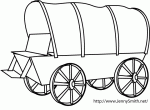 You are a journalist investigating Westward Expansion.  You will create a documentary highlighting one group’s experience moving West and then focus your movie on the overall impact of Westward Expansion on the United States during the period of 1830 – 1860.  Your movie will reflect information, analysis, and evaluation about Westward Groups from your ASN, as well as evidence from primary source analysis.  Part 1  PAT Research:_______Examine and answer the questions on the Primary Source Analysis Packet. Part 2  Documentary Project Outline:_______Select one question from the choices below to address in your documentary.  _______Complete a Story Board Outline using your ASN, the PAT Packet and additional resources describing the experience moving West, and answering a Unit Question. Your Story Board Draft should contains 6 - 8 Panels with supporting visual and textual evidence._______Using the Story Board, create a documentary using iMovie. _______Include a Works Cited Panel using EASYBIB or another citation tracking method._______Submit Final Product.  Part 3  Individual Reflection:Identify an economic and technological change, taking place today.  How is this similar and/or different from the changes that occurred during Westward Expansion.Name ________________________________________	Date _________ 	Period ______Part 1 - PAT Research PRIMARY SOURCES & ANALYSIS / EVALUATIONDOCUMENT A:  SONG   “Sweet Betsy from Pike”, by John A. Stone (before 1858)  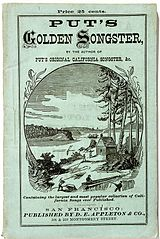 Read the song at least 2 times.Document BARTWORK      Westward the Course of Empire Takes Its Way, Emmanuel Leutze, 1861  Examine the painting carefully.  Use the Zoom Feature to take note of the details.Document CCARTOON,   The Way they go to California, Nathaniel Currier, 1849Document DDiary Entry of Mary Jane Megquier, 1850Read Background InformationMary Jane wrote,  “Women’s help is so very scarce that I am in hopes to get a chance…a woman that can work will make more money than a man and I think now that I shall do that. … Some days we have made fifty dollars but I have to work mighty hard, a family (group of miners), two small rooms with very few conveniences.  We came to this house the third of July.  I have not been into the street since … I intend to stay only long enough to make a small pile of the dust (gold dust or money) which will not overrun (run out for) two years … it is the most God forsaken country in the world, not one redeeming trait excepting gold … I do not sit down until after eight o’clock at night and three nights out of the week I have to iron.  I do not go to bed until midnight and often until two o’clock … (There are) twenty in the family (miners).Six months later, the hotel was still flourishing, but the work that went into making it a success seemed beyond endurance.Document EDiary Entry of Mary Ballou      Read Background Information.“…Sometimes I am up all times a night scaring the hogs and mules out of the house.  I made a blueberry pudding today for dinner.  Sometimes I am making soups and cranberry tarts and baking chicken that cost $4 a head and cooking eggs at $3 a dozen.  Sometimes boiling cabbage and turnips and frying fritters and broiling steak and cooking codfish and potatoes.  Sometimes I am taking care of babies and nursing at the rate of $50 a week but I would not advise any lady to come out here and suffer the toil and fatigue that I have suffered for the sake of a little gold.”  Insert new recording sheetPAT Score FormTeacher:                                                             Unit #:                                          Date: ___________                                          Category4 Exceeds Expectations3 Meets Expectations2 Approaching Expectations1 Below ExpectationsScoreContentAll supportive facts and details are written accurately.Most supportive facts and details are written accurately.Some supportive facts and details are written accurately.Supportive facts and details are NOT written accurately.Basic SkillsDemonstrates substantial use of primary sources to identify change for different groups of Americans, the land and the economy during Westward Expansion.Demonstrates acceptable use of primary sources to find identify the change for different groups of Americans, the land and the economy during Westward Expansion.Demonstrates a few errors when using primary sources to identify the change for different groups of Americans, the land and the economy during Westward Expansion.Demonstrates many critical errors when using primary sources to identify the change for different groups of Americans, the land and the economy during Westward Expansion.Analysis/Interpretation SkillsThoroughly analyzes information from the documents to draw meaningful conclusions about the geographic, social, political, economic, and technological changes that took place due to Westward Expansion.Makes a credible effort to analyze information from some of the documents to draw meaningful conclusions about the geographic, social, political, economic, and technological changes that took place due to Westward Expansion.Makes little effort to analyze information.  Gives weak or superficial conclusions about the geographic, social, political, economic, and technological changes that took place due to Westward Expansion.Fails to analyze information to give conclusions about the geographic, social, political, economic, and technological changes that took place due to Westward Expansion.Application/Synthesis SkillsCites and elaborates evidence from given documents to develop an in-depth exhibit sign depicting the overall impact of Westward Expansion on the United States.Cites evidence from given documents but does not elaborate on the information. Develops an adequate exhibit sign depicting the overall impact of Westward Expansion on the United States.Cites some evidence from the given documents to develop a weak exhibit sign depicting the overall impact of Westward Expansion on the United States.Cites no evidence from the given documents.  Fails to develop an exhibit sign depicting the overall impact of Westward Expansion on the United States.Communication SkillsExhibit sign is informative and reflective of impact of Westward Expansion. It is well organized using a variety of sources, and includes clearly stated, complex ideas.Exhibit sign is informative. It is organized with clearly stated ordinary ideas.Exhibit sign is somewhat informative, but is poorly organized with few unclear, restated ideas.Exhibit sign is unorganized with irrelevant statements and images.Student NameContentContentContentContentBasicsBasicsBasicsBasicsAnalysisAnalysisAnalysisAnalysisApplicationApplicationApplicationApplicationCommunicationCommunicationCommunicationCommunicationTotalStudent Name43214321432143214321Total